Charlas de Aprendizaje OLPCCharla 4: Actividades Predeterminadas del XO23 Febrero 2011ResumenPara la charla de esta semana Walter Bender propuso conversar sobre las actividades de Sugar instaladas por defecto en el XO, ya que se está revisando dicho listado y se necesita retroalimentación y sugerencias sobre las actividades más utilizadas que no están incluidas dentro de este listado predeterminado.Durante el chat se sugirió incluir las siguientes actividades: AbacoDimensiones (Visual Match)PhysicsInfoslicerReproductor de mediaSpirolateralsElementsFototoonEncuesta (Poll Builder)Wiki (en español)SocialcalcOoo4kidsTuxmathTuxpaintConozco alimentosAdemas se discutió la importancia de la colaboración de actividades y de la necesidad de disponer de librerías en español. Gracias a todos por sus sugerencias!Enlaces CompartidosListado de actividades predeterminadas Sugar 10.1.3:http://wiki.laptop.org/go/Activities/G1G1/10.1.3http://wiki.laptop.org/go/Activities/G1G1Lite/10.1.3Actividad Elements: http://activities.sugarlabs.org/es-ES/sugar/addon/4214Actividad Spirolaterals: http://activities.sugarlabs.org/esES/sugar/addon/4331?collection_uuid=bffbaa60%26%2345;b557%26%2345;16aa%26%2345;3d85%26%2345;63670f870c07ParticipantesWalter Bender – BostonSimon Schampijer – MiamiMelissa Henríquez – Miami Vivian Hsu -  Miami  Janet Melchor – México Mariana Cortes – MéxicoCarolina García – Costa RicaGonzalo Odiard – ArgentinaLorena (mib_oiho8e) Uptic – ArgentinaAura Mora (mib_lmclbb) – Colombia Sdenka Salas – Peru Mary Gómez – Paraguay David – El Salvador Transcripción<Actividades Predeterminadas de Sugar >walterbender>: Tengo una petición de la OLPC. Ellos están haciendo un nuevo "construir" y le gustaría sugerencias para las actividades de Sugar para incluir de forma predeterminada. gonzalo_ y erikos puede explicar con más detalle	gonzalo_>: si, la idea es analizar qué actividades además de las que ya incluimos por defecto, sería bueno incluir, escuchamos propuestas 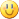 walter-bender>: respecto a la pregunta de la OLPC, el conjunto actual es muy limitada: Leer Chat Terminal Navegar Etoys Escribe Calcular Registro Pippy TortugArte Jukebox ImageViewer, otras?	MelissaHT>: scratchgonzalo_>: si, tamtam, labyrinth, typing turtle, memorize, la lista completa esta acá: http://wiki.laptop.org/go/Activities/G1G1/10.1.3Aura>: medir, pintarwalter-bender>: ¿cuáles son los criterios deben ser a la vez de utilidad y valor pedagógico?erikos>: gonzalo_, es imagen para el xo1 contiene menos actividades (http://wiki.laptop.org/go/Activities/G1G1Lite/10.1.3)gonzalo_>: walter-bender: si, esa es la ideaCarolina_CR>: la pregunta es cuales otras deberían incluirse en esa lista?walter-bender>: Carolina_CR: si<Sugerencias de Actividades >MelissaHT>: Alguna sugerencia sobre actividades a incluir en el listado de actividades pre-instaladas?walter-bender>: me gusta Abaco y Dimensiones (Visual Match) que presentan diferentes representaciones a los niñosCarolina_CR>: de esa lista nosotros decidimos incluir physics y también infoslicerJanetM>: De acuerdo Carolina_CR, Physics es una actividad interesante de incluir, no estoy segura si ya está en el paquete inicial.gonzalo_>: JaneM: si, ya está incluidamib_lmclbb>: al listado de actividades preinstalada le hace falta un reproductor de medios, que soporte diferentes formatos...MelissaHT>: ah ok aura, graciasmib_lmclbb>: pintar, para los más pequeños!mariana_mx>: spirolaterals para quienes quieren entender mejor turtle>: también me gusta la tabla de elementosMelissaHT>: hola Mariana, no conozco spirolateralsMelissaHT>: la tabla periódica? como se llama la actividad mariana_mx?gonzalo_>: mariana_mx: esta? http://activities.sugarlabs.org/es-ES/sugar/addon/4214mariana_mx>: si gonzalo, esa...MelissaHT>: ah ok gonzalo, mariana se llama elementsmariana_mx>: si... elements 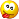 MelissaHT>: muy bien marianaMelissaHT>: voy a probar la actividad. Mariana_mex, por que te gustaría incluir la tabla periódica como predeterminada?mariana_mx>: le daría más oportunidad a los chicos el ir descubriendo sobre los elementos y entendiendo la tabla periódica sin tener que esperar a llegar a secundaria, mariana_mx>: al experimentarlo por su propia cuenta le quitará lo "formal" y es posible que puedan entenderlo mejormariana_mx>: déjame buscar MelissaHT el link a spirolateralsmariana_mx>: esta es: http://activities.sugarlabs.org/es-ES/sugar/addon/4331?collection_uuid=bffbaa60%26%2345;b557%26%2345;16aa%26%2345;3d85%26%2345;63670f870c07mariana_mx>: si, y spirolaterals vale mucho la pena para los que quieren entender el proceso básico de turtle<mariana_mx>: y una sugerencia más (que además interesó mucho en Nayarit) es Fototoon	mib_lmclbb>: Si Mariana Fototoon es muy buena!	walter-bender>: mariana_mx: fototoons +1 (gonzalo_ lo escribió fototoons :) )Carolina_CR>: fototoon.. voy a revisarlogonzalo_>: mariana_mx: me alegra mucho que les guste FotoToon y Elements !MelissaHT>: si, carolina fototoon es muy sencillo hacer historietas con fotografíasmariana_mx>: cierto! gonzalo. fototoon rocks!JanetM>: fototoon +1mib_lmclbb>: hay una actividad muy interesante y es Encuesta o Poll builder, le permite al estudiante elaborar sus encuestas, genera los gráficos y permite realizar análisis sobre la información recopiladaMelissaHT>: si aura, encuesta con pool builder mib_lmclbb>: Meli, encuesta como les dije en una actividad que apoya muchos procesos de aprendizaje y colaboraciónDavid_SV>: Perdón por la tardanzaMelissaHT>: HOla David_SV de donde te conectas?David_SV>: de El SalvadorMelissaHT>: bienvenido!MelissaHT>: ok. Aun estamos recibiendo propuestas sobre actividades a incluir en XO como predeterminadasDavid_SV>: En la charla pasada en la que participé hice mención de una que es importante para nuestros proyectos en El Salvador, es la wiki español, supongo que ya la han de haber mencionadoMelissaHT>: gracias david, la verdad no habíamos mencionadomib_lmclbb>: Si David Wikipedia!, respecto a la V.10 de Wikipedia en las máquinas 1.5 he tenido problemas para instalarlaDavid_SV>: la actual es de Perú y su versión del 2009 no corre en la imagen 860mib_lmclbb>: no he podido instalar Wikipedia, le ha pasado a alguien más?David_SV>: mib_lmclbb, nosotros hemos incluso puesto a que levante localmente en un linux comúnMelissaHT>: aura, recuerdo en Vichada el problema pero era 1.0 las maquinasmib_lmclbb>: Meli, resulta que el problema es con la última versión de Sugar en las 1.0 y las 1.5gonzalo_>: En las 1.5, prueben instalar esta versión de Wikipedia : http://dev.laptop.org/~martin/wikipedia_es/Wikipedia-23.xomib_lmclbb>: Gracias Gonzalo!gonzalo_>: hasta ahora tenemos: Abaco, VisualMatch, Elements, FotoToon, Spirolaterals, EncuestaMelissaHT>: gonzalo_ abaco?gonzalo_>: MelissaHT: si, Abaco o AbacusDavid_SV>: Gracias, gonzalo, ahora la pruebo JanetM>: Esta incluido SocialCalc?gonzalo_>: JanetM: SocialCals esta incluida, pero no funciona muy bienJanetM>: ok, gonzalo, pensé que no estabaDavid_SV>: se que es mucho espacio, pero la de ooo4kids funciona bien y es bastante buena y podría remplazar a socialcalc, pero no voy a negar que socialcalc es bien ligeraJanetM>: esa no la he probado David_SV, haré pruebas mas tardeDavid_SV>: tuxmath y tuxpaint ya fueron mencionadas ?Carolina_CR>: no, no han sido mencionadasDavid_SV>: son bastante prácticas para la parte de arte y matemáticaMelissaHT>: no he probado tuxmath David_SV.David_SV>: MelissaHT, tuxmath es excelente para la práctica y ejercicios de agilidad mental en cálculos matemáticosCarolina_CR>: y tuxpaint lo prefieren a pintar o colorear?David_SV>: en las escuelas de acá lo prefierensdenka>: también aquí en Perú lo prefierenDavid_SV>: por las diversas opciones y que el puntero tiene un comportamiento más ágil en el área de trabajoJanetM>: Encontré una actividad que me pareció interesante para que los niños jueguen y aprendan con ella, se llama ConozcoAlimentos, la han usado? creo que sería bueno incluirlagonzalo_>: JanetM: gracias!, la vamos a verJanetM>: Si, a mi me gustoMelissaHT>: si, gracias JanetM<Colaboración>Aura>: A mí me parece fundamental mejorar en el aspecto de colaboración de las actividades, algunas de ellas no se pueden compartir (ej. pintar) y otras cuando entran a ser compartidas se bloquean...gonzalo_>: Aura: si, es cierto. Si tuvieras que priorizar la implementación de la colaboración en determinadas actividades, cuales serian? walter-bender>: Aura: es compartir tan importante para todas las actividades?Aura>: creo que todas deberían tener la posibilidad de "compartir", pero es muy importante memorizar, scratch...Carolina_CR>: a nosotros nos ha fallado un poco el compartir actividades, compartir actividades cuando hacemos los mini-talleresgonzalo_>: Carolina_CR: dependiendo de las características de la red, el compartir puede fallar, esperamos mejorarloerikos>: Carolina_CR, no todas las actividades pueden ser compartidas, algunas deshabilitar el botón de acción si no pueden, otros no, mi plan es para desactivarlo para todas las actividades que no pueden colaborarCarolina_CR>: nosotros solo tenemos 3 XO actualmente y cuando hacemos mini-talleres entre nosotros mismos a veces no podemos compartirMelissaHT>: si erikos, seria bueno desactivarla si no puede colaborar >: hasta ahora la colaboración funciona bien con el nuevo software en escribir, chat, memorizar, grabar (fotos)>: ... cuales mas les funciona bien?erikos>: MelissaHT, si, es importante ser constante en la experiencia del usuarioMelissaHT>: carolina, que versión de sugar y que xo usan? y en que actividades?Carolina_CR>: estamos con dos 1.0 y una 1.5, puede ser esoMelissaHT>: las tres usan v 10.1.3?, con la conexión adhoc debería funcionar bien la colaboración con ciertas actividadesCarolina_CR>: cuando tengamos más XO 1.5 les avisamos como nos va con eso de compartir actividadesMelissaHT>: ok, carolina, cuando será eso más o menos?Carolina_CR>: ya estamos haciendo el pedido porque en julio hacemos la primera entrega de equipos, y necesitamos tener antes alrededor de 100 para desarrollo profesional docente de profesores de las escuelas elegidasMelissaHT>: oh que bien Carolina, pues me avisa cuando estén en pruebasCarolina_CR>: claro, te avisomib_lmclbb>: Respecto al tema de colaboración de actividades es más estable con grupos pequeños de 3 a 5, entonces lo que hago es coordinar la unión de grupos y que todos iniciemos la actividad al mismo tiemposdenka>: quisiera unirme al pedido de Carolina, pues definitivamente se necesitan sesiones de aprendizaje donde se integren las actividades de la XO,  existe el pedido de los maestros, para poder relacionar la XO con la curricula, para todas ellas, pues cada una tiene distinta potencialidadLorena>: En la Rioja no se soluciona el tema de compartir las Todas las actividades<Demo de Actividades y Diario>Aura>: otra cosa no sé qué tan complejo sea que exista un "demo" acerca del uso y aplicabilidad pedagógica de las actividadeswalter-bender>: Aura: hay "demos" de la mayoría de las actividades básicas. Aura: cómo usarlos, pero no ejemplos del uso de las actividades en apoyo del aprendizajeAura>: ok, en eso creo que todos nosotros podemos aportar Walter! walter-bender>: Aura: +1gonzalo_>: Aura: aquí hay bastante material: http://wiki.laptop.org/go/Recursos_en_espanolAura>: gracias!Carolina_CR>: cómo usarlos...nosotros hemos estado haciendo mini-talleres en el equipo como usar cada una de las actividades... al azar debemos preparar sesiones de trabajo para nuestros compañeros>: creo que en los diferentes países de seguro hemos experimentado distintos acercamientos a cómo usar las actividades y eso se podría compartirgonzalo_>: Carolina_CR: no será tan al azar Carolina_CR>: gonzalo. digo al azar nosotros.. cada semana debemos preparar una sesión para una actividad y compartirlagonzalo_>: CarolinaCR: ahh, no había entendidoAura>: hay algo que me ha gustado mucho y son las mejoras a diario! la posibilidad de describir, etiquetar y reflexionar sobre cada actividad desarrolladagonzalo_>: Aura: que bueno! Aura>: Si, muy bien cada vez más se acerca al concepto de "diario", repositorio de las memorias y reflexiones del trabajo walter-bender>: Aura: +1 >: Aura: Creo que el diario es aún más importante que el intercambio<Librerías>David_SV>: en el caso de las librerías a las que se acceden en navegar ya hay alternativas para hispanohablantes?mib_lmclbb>: Me uno a la inquietud de David respecto a las opciones de librerías para los hispanohablantes!gonzalo_>: David_SV: es sencillo crear versiones en español de las collections, solo se necesita gente que quiera ayudar con la traducción Carolina_CR>: librerías para los hispanohablantes.. Revisen si tienen sistema de bibliotecas en sus países... y es una fuente muy valiosa de ese tipo de recursosgonzalo_>: tienen libros en español que se puedan distribuir?walter-bender>: gonzalo_: siempre estaba la cuestión de espacio en el ordenador portátil para libros (frente a mantenerlos en el servidor de la escuela), google translate made a mess of that one gonzalo_>: walter-bender: mas alla del tema del espacio, hay muchísimos libros en ingles, pero casi nada en españolmib_lmclbb>: alguna vez me llego una actividad fabulas.xol, tiene un repositorio de fábulas de Esopo pero creo que no está en el Wiki, lo desarrolló alguien aquí en Colombia, tengo el archivo lo compartiré con ustedes y se puede subir al wiki , funciona bien en el navegadorDavid_SV>: acá se están haciendo un par de xol pero nos hemos encontrado con que las categorías son limitadas, y para editar esa página hay que meter mano un poco en el generador de la misma que está escrito en pythongonzalo_>: mib_lmclbb: gracias, puedes enviármelo a gonzalo@laptop.org ?mib_lmclbb>: Gonzalo, claro que si, y se lo envío a Melisa para que lo comparta con tod@s!MelissaHT>: si gracias aura, me gustaría verloDavid_SV>: excelente 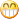 mib_lmclbb>: Walter y cómo podemos hacer para subir librerías en español?gonzalo_>: David_SV: yo puedo ayudarte con el tema de las categorías. si me mandas un mail podemos ver cómo solucionarloDavid_SV>: ok, gracias Gonzalogonzalo_>: Podemos crear una wiki para Colecciones en españolDavid_SV>: sería una buena idea, para que podamos aportar, en especial porque ese tipo de recurso es bien fácil de generarmib_lmclbb>: Ahora en el proyecto que iniciamos en el Vichada - Colombia, la idea es publicar mitos y leyendas de un grupo étnico, así como un diccionario español-sikuani, cómo se hace para publicar eso en la XO?walter-bender>: mib_lmclbb: Puedo mostrarle cómo hacer que la colección de "bundles"JanetM>: yo también quiero aprender, walter-bender<mib_lmclbb>: usar la XO para recopilar y publicar la cultura del grupo étnico con el que vamos a trabajar, así con cualquier población, es necesario publicar los productos que se logrén en los proyectos!David_SV>: mib_lmclbb la parte de las librerías es bien fácil, se prepara una página o conjunto de ellas en html y se agrega una carpeta con la definición de la librería, al comprirmirla como zip se renombra a xol y listo, van a parar a la actividad navegarmib_lmclbb>: Gracias David, es muy sencillo, lo voy a probar, y funciona con imágenes? gonzalo_>: mib_lmclbb: si David_SV>: por ahí hay una guía en ingles ya veré si la ponemos en español, nosotros hasta videos hemos metido<Conclusión>MelissaHT>: vale, pues si no hay mas sugerencias por hoy podemos concluirgonzalo_>: cualquiera que tenga mas sugerencias, puede mandarme un mail a gonzalo@laptop.orgmib_lmclbb>: ok, gracias, GonzaloMelissaHT>: Gracias a todos por participar hoyDavid_SV>: bueno, entonces recapitulando MelissaHT Abaco, VisualMatch, Elements, FotoToon, Spirolaterals, Encuesta, tuxmath, tuxpaint, wikipedia_es David_SV>: y conozcoalimentosgonzalo_>: gracias MelissaHT por invitarnos!JanetM>: Bien! Saludos a todos, nos leemos la siguiente semana<David_SV>: saludos melissa_ht gracias Aura_Col>: y un reproductor de medios!!MelissaHT>: asi es David_SV, de cualquier manera hare el resumen y pueden revisar en el wikiMelissaHT>: No gracias a ustedes de verdad!Aura_Col>: Gracias, un gusto compartir con ustedes, nos encontramos en la red en el próximo chat!!